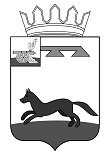 АДМИНИСТРАЦИЯВЛАДИМИРОВСКОГО СЕЛЬСКОГО ПОСЕЛЕНИЯ ХИСЛАВИЧСКОГО РАЙОНА СМОЛЕНСКОЙ ОБЛАСТИП О С Т А Н О В Л Е Н И Еот  29 декабря 2022 г.  № 39О внесении изменений в муниципальную программу «Создание и восстановление военно-мемориальных объектов на территории муниципального образования Владимировского сельского поселения Хиславичского района Смоленской области» В соответствии с Бюджетным кодексом Российской Федерации, Федеральным законом от 06.10.2003 № 131-ФЗ «Об общих принципах организации местного самоуправления в Российской Федерации», постановлением Администрации Владимировского сельского поселения Хиславичского района Смоленской области от 02.08.2022 №  19 «Об утверждении Порядка  принятия решений о разработке муниципальных программ, их формирования и реализации в Администрации Владимировского сельского поселения Хиславичского района Смоленской области»п о с т а н о в л я е т:  1. Внести в муниципальную программу "Создание и восстановление военно-мемориальных объектов  на территории муниципального образования Владимировского сельского поселения Хиславичского района Смоленской  области", утвержденную постановлением Администрации Владимировского сельского поселения Хиславичского района Смоленской области №10 от 23.03.2020г. изменения, изложив ее в новой редакции (прилагается).2. Разместить настоящее постановление на официальном сайте Администрации муниципального образования «Хиславичский район» Смоленской области в сети Интернет. 3. Настоящее постановление вступает в силу с момента подписания.Глава муниципального образованияВладимировского сельского поселенияХиславичского районаСмоленской области                                                                    А.Л.МитрофановУТВЕРЖДЕНАпостановлением Администрации Владимировского сельского поселения Хиславичского района Смоленской областиот 23.03.2020г.  № 10 в новой редакции постановления № 39 от 29.12.2022г.)ПАСПОРТмуниципальной программы 2. Показатели муниципальной программы3. Структура муниципальной программыФинансовое обеспечение муниципальной программыСВЕДЕНИЯо показателях муниципальной программы1. Общая характеристика социально-экономической сферы реализации муниципальной программыНа территории Владимировского сельского поселения Хиславичского района  Смоленской области, в годы Великой Отечественной войны проходили ожесточенные сражения. В них принимали участие, как регулярные части Красной Армии, так и партизанские отряды. Достойное увековечивание памяти всех погибших в годы Великой Отечественной войны - вопрос, имеющий особую актуальность для поселения.На территории Владимировского сельского поселения Хиславичского района  Смоленской области  установлен обелиск. Проблемы, связанные с недостаточным финансированием мероприятий по сохранности, благоустройству воинских захоронений и  памятников, увековечивающих память погибших при защите Отечества на территории Владимировского сельского поселения Хиславичского района Смоленской области, должны решаться программно-целевыми методами. Выполнение комплекса мероприятий программы имеет цель - кардинальное изменение ситуации с содержанием воинских захоронений и памятников сложившейся во Владимировском сельском поселении. Совместными усилиями всех заинтересованных структур, программными методами планируется снять острые проблемы по содержанию и благоустройству воинских захоронений, расположенных на территории   Владимировского  сельского поселения Хиславичского района Смоленской области.Раздел 2. Сведения о региональных проектах.Финансирование по региональным проектам не предусмотрено.Раздел 3. Сведения о ведомственных проектах.Финансирование по ведомственным проектам не предусмотрено.Раздел 4.ПАСПОРТА комплексов процессных мероприятийПАСПОРТКомплекса процессных мероприятий «Приведение в надлежащее состояние воинских захоронений и памятников, увековечивающих память погибших воинов при защите Отечества на территории муниципального образования Владимировского сельского поселения Хиславичского района Смоленской области»» Общие положенияПоказатели реализации комплекса процессных мероприятийРаздел 3. СВЕДЕНИЯо финансировании структурных элементов муниципальной программы  Наименование муниципальной программыМуниципальная программа «Создание и восстановление военно- мемориальных объектов на территории муниципального образования Владимировского сельского поселения Хиславичского района  Смоленской области»Ответственный исполнитель муниципальной программыГлава муниципального образования Митрофанов Александр ЛеонидовичПериод реализации муниципальной программыЭтап I:  2020-2022 гг.Этап II: 2023-2024 гг.Цель муниципальной программы приведение в надлежащее состояние воинских захоронений, памятников и памятных знаков, обелисков, увековечивающих память погибших при защите Отечества на территории Владимировского сельского поселения Хиславичского района  Смоленской области, в соответствии с требованиями современного обществаОбъем финансового обеспечения  за весь период реализации (по годам реализации и в разрезе источников финансирования на очередной финансовый год и первый, второй годы планового периода)Общий объем финансирования составляет  625,0  тыс. рублей, из них: 2020-2021 гг.– 555,0 тыс.руб, из них:- средства федерального бюджета – 0,0 тыс.руб;- средства областного бюджета – 0,0 тыс. руб;- средства районного бюджета – 0,0 тыс. руб;- средства бюджета поселения – 555,0 тыс. руб;- средства внебюджетных источников -0,0 тыс. руб;-2022г. – 50,0 тыс. руб, из них:- средства федерального бюджета – 0,0 тыс.руб;- средства областного бюджета – 0,0 тыс. руб;- средства районного бюджета – 0,0 тыс. руб;- средства бюджета поселения – 50,0 тыс. руб;- средства внебюджетных источников -0,0 тыс. руб;-2023г. – 20,0 тыс. руб, из них:- средства федерального бюджета – 0,0 тыс.руб;- средства областного бюджета – 0,0 тыс. руб;- средства районного бюджета – 0,0 тыс. руб;- средства бюджета поселения – 20,0 тыс. руб;- средства внебюджетных источников -0,0 тыс. руб;-2024г.– 0,0 тыс. руб, из них:- средства федерального бюджета – 0,0 тыс.руб;- средства областного бюджета – 0,0 тыс. руб;- средства районного бюджета – 0,0 тыс. руб;- средства бюджета поселения – 0,0 тыс. руб;- средства внебюджетных источников -0,0 тыс. руб;2025г.– 0,0 тыс. руб, из них:- средства федерального бюджета – 0,0 тыс.руб;- средства областного бюджета – 0,0 тыс. руб;- средства районного бюджета – 0,0 тыс. руб;- средства бюджета поселения – 0,0 тыс. руб;- средства внебюджетных источников -0,0 тыс. руб;Влияние на достижение целей государственных программ Российской Федерациивосстановление и благоустройство воинских обелисков, воинских захоронений № п/пНаименование показателяЕдиница измеренияБазовое значение показателейПланируемое значение показателяПланируемое значение показателяПланируемое значение показателя№ п/пНаименование показателяЕдиница измеренияБазовое значение показателейочередной финансовый год1-й год планового периода2-й год планового периода№ п/пНаименование показателяЕдиница измерения2022 год2023 год2024год2025 год12345671.Доля приведенных в надлежащее состояние воинских захоронений, памятников, обелисков, увековечивающих память погибших при защите Отечества  муниципального образования Владимировское сельское поселение Хиславичского  района Смоленской области%20555№ п/пЗадача структурного элементаКраткое описание ожидаемых эффектов от реализации задачи структурного элементасвязь с показателями12341. Региональный проект.1. Региональный проект.1. Региональный проект.1. Региональный проект.                                  Участие в региональных проектах не предусмотрено                                  Участие в региональных проектах не предусмотрено                                  Участие в региональных проектах не предусмотрено                                  Участие в региональных проектах не предусмотрено2.Ведомственный проект.2.Ведомственный проект.2.Ведомственный проект.2.Ведомственный проект.                                Участие в ведомственных проектах не предусмотрено                                Участие в ведомственных проектах не предусмотрено                                Участие в ведомственных проектах не предусмотрено                                Участие в ведомственных проектах не предусмотрено3. Комплекс процессных мероприятий «Приведение в надлежащее состояние воинских захоронений и памятников, увековечивающих память погибших воинов при защите Отечества на территории муниципального образования Владимировского сельского поселения Хиславичского района Смоленской области»3. Комплекс процессных мероприятий «Приведение в надлежащее состояние воинских захоронений и памятников, увековечивающих память погибших воинов при защите Отечества на территории муниципального образования Владимировского сельского поселения Хиславичского района Смоленской области»3. Комплекс процессных мероприятий «Приведение в надлежащее состояние воинских захоронений и памятников, увековечивающих память погибших воинов при защите Отечества на территории муниципального образования Владимировского сельского поселения Хиславичского района Смоленской области»3. Комплекс процессных мероприятий «Приведение в надлежащее состояние воинских захоронений и памятников, увековечивающих память погибших воинов при защите Отечества на территории муниципального образования Владимировского сельского поселения Хиславичского района Смоленской области»Ответственный за выполнение комплекса процессных мероприятийОтветственный за выполнение комплекса процессных мероприятийГлава муниципального образования Митрофанов Александр ЛеонидовичГлава муниципального образования Митрофанов Александр Леонидович3.1.Благоустройство прилегающей территориирешение проблемы, связанные с восстановлением и благоустройством воинских обелисков, воинских захоронений.Источник финансового обеспеченияОбъем финансового обеспечения по годам реализации(тыс. рублей)Объем финансового обеспечения по годам реализации(тыс. рублей)Объем финансового обеспечения по годам реализации(тыс. рублей)Объем финансового обеспечения по годам реализации(тыс. рублей)Источник финансового обеспечениявсего2023 год2024 год2025 год12345В целом по муниципальной программе, 
в том числе:20,020,00,00,0средства муниципального бюджета20,020,00,00,0№ п/пНаименование показателяМетодика расчета показателя или источник получения информации о значении показателя (наименование формы статистического наблюдения, реквизиты документа об утверждении методики и т.д.)1Доля приведенных в надлежащее состояние воинских захоронений, памятников, обелисков, увековечивающих память погибших при защите Отечества  муниципального образования Владимировское сельское поселение Хиславичского  района Смоленской областиИсточник получения информации: Администрация Владимировского сельского поселенияОтветственный за выполнение комплекса процессных мероприятийГлава муниципального образования Владимировского сельского поселения Хиславичского района Смоленской областиСвязь с муниципальной программойМуниципальная программа «Создание и восстановление военно- мемориальных объектов на территории муниципального образования Владимировского сельского поселения Хиславичского района  Смоленской области»№ п/пнаименование показателя реализацииЕдиница измеренияБазовое значение показателя реализации (к очередному финансовому году)Планируемое значение показателя реализации  на очередной финансовый год и плановый периодПланируемое значение показателя реализации  на очередной финансовый год и плановый периодПланируемое значение показателя реализации  на очередной финансовый год и плановый период№ п/пнаименование показателя реализацииЕдиница измеренияБазовое значение показателя реализации (к очередному финансовому году)2023 год2024 год2025 год12345671Доля приведенных в надлежащее состояние воинских захоронений, памятников, обелисков, увековечивающих память погибших при защите Отечества  муниципального образования Владимировское сельское поселение Хиславичского  района Смоленской области%555№ п/пНаименование участник муниципальной программыИсточник финансового обеспечения (расшифровать)Объем средств на реализацию муниципальной программы на очередной финансовый год и плановый период (тыс.руб)Объем средств на реализацию муниципальной программы на очередной финансовый год и плановый период (тыс.руб)Объем средств на реализацию муниципальной программы на очередной финансовый год и плановый период (тыс.руб)Объем средств на реализацию муниципальной программы на очередной финансовый год и плановый период (тыс.руб)Объем средств на реализацию муниципальной программы на очередной финансовый год и плановый период (тыс.руб)№ п/пНаименование участник муниципальной программыИсточник финансового обеспечения (расшифровать)всего2023 год2023 год2024 год2025 год1234557771.Региональный проект1.Региональный проект1.Региональный проект1.Региональный проект1.Региональный проект1.Региональный проект1.Региональный проект1.Региональный проект1.Региональный проектФинансирование по региональным проектам не предусмотреноФинансирование по региональным проектам не предусмотреноФинансирование по региональным проектам не предусмотреноФинансирование по региональным проектам не предусмотреноФинансирование по региональным проектам не предусмотреноФинансирование по региональным проектам не предусмотреноФинансирование по региональным проектам не предусмотреноФинансирование по региональным проектам не предусмотреноФинансирование по региональным проектам не предусмотрено2.Ведомственный проект2.Ведомственный проект2.Ведомственный проект2.Ведомственный проект2.Ведомственный проект2.Ведомственный проект2.Ведомственный проект2.Ведомственный проект2.Ведомственный проектФинансирование по ведомственным проектам не предусмотреноФинансирование по ведомственным проектам не предусмотреноФинансирование по ведомственным проектам не предусмотреноФинансирование по ведомственным проектам не предусмотреноФинансирование по ведомственным проектам не предусмотреноФинансирование по ведомственным проектам не предусмотреноФинансирование по ведомственным проектам не предусмотреноФинансирование по ведомственным проектам не предусмотреноФинансирование по ведомственным проектам не предусмотрено3. Комплекс процессных мероприятий «Приведение в надлежащее состояние воинских захоронений и памятников, увековечивающих память погибших воинов при защите Отечества на территории муниципального образования Владимировского сельского поселения Хиславичского района Смоленской области»3. Комплекс процессных мероприятий «Приведение в надлежащее состояние воинских захоронений и памятников, увековечивающих память погибших воинов при защите Отечества на территории муниципального образования Владимировского сельского поселения Хиславичского района Смоленской области»3. Комплекс процессных мероприятий «Приведение в надлежащее состояние воинских захоронений и памятников, увековечивающих память погибших воинов при защите Отечества на территории муниципального образования Владимировского сельского поселения Хиславичского района Смоленской области»3. Комплекс процессных мероприятий «Приведение в надлежащее состояние воинских захоронений и памятников, увековечивающих память погибших воинов при защите Отечества на территории муниципального образования Владимировского сельского поселения Хиславичского района Смоленской области»3. Комплекс процессных мероприятий «Приведение в надлежащее состояние воинских захоронений и памятников, увековечивающих память погибших воинов при защите Отечества на территории муниципального образования Владимировского сельского поселения Хиславичского района Смоленской области»3. Комплекс процессных мероприятий «Приведение в надлежащее состояние воинских захоронений и памятников, увековечивающих память погибших воинов при защите Отечества на территории муниципального образования Владимировского сельского поселения Хиславичского района Смоленской области»3. Комплекс процессных мероприятий «Приведение в надлежащее состояние воинских захоронений и памятников, увековечивающих память погибших воинов при защите Отечества на территории муниципального образования Владимировского сельского поселения Хиславичского района Смоленской области»3. Комплекс процессных мероприятий «Приведение в надлежащее состояние воинских захоронений и памятников, увековечивающих память погибших воинов при защите Отечества на территории муниципального образования Владимировского сельского поселения Хиславичского района Смоленской области»3. Комплекс процессных мероприятий «Приведение в надлежащее состояние воинских захоронений и памятников, увековечивающих память погибших воинов при защите Отечества на территории муниципального образования Владимировского сельского поселения Хиславичского района Смоленской области»3.1.Благоустройство прилегающей территорииАдминистрация  Владимировского сельского поселения средства местного бюджета20,020,020,00,00,0итого по комплексу процессных мероприятийитого по комплексу процессных мероприятийитого по комплексу процессных мероприятийх20,020,020,00,00,0всего по муниципальной программевсего по муниципальной программевсего по муниципальной программех20,020,020,00,00,0